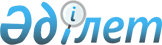 О внесении изменений и дополнений в решение маслихата от 18 декабря 2008 года № 142 "О бюджете города Костаная на 2009 год"Решение маслихата города Костаная Костанайской области от 21 апреля 2009 года № 196. Зарегистрировано Управлением юстиции города Костаная Костанайской области 28 апреля 2009 года № 9-1-126

      В соответствии со статьей 6 Закона Республики Казахстан "О местном государственном управлении и самоуправлении в Республике Казахстан" и рассмотрев постановление акимата города Костаная, Костанайский городской Маслихат РЕШИЛ : 

      1. Внести в решение маслихата "О бюджете города Костаная на 2009 год" от 18 декабря 2008 года № 142 (зарегистрирован в Реестре государственной регистрации нормативных правовых актов № 9-1-114, газета "Костанай" от 30 декабря 2008 года № 102, ранее внесены изменения и дополнения решением маслихата от 15 января 2009 года № 152 "О внесении изменений и дополнений в решение маслихата от 18 декабря 2008 года № 142 "О бюджете города Костаная на 2009 год", зарегистрирован в Реестре государственной регистрации нормативных правовых актов № 9-1-115, газета "Костанай" от 3 февраля 2009 года № 10) следующие изменения и дополнения: 



      В преамбуле после слов "местном государственном управлении" дополнить словами "и самоуправлении"; 



       Пункт 1 указанного решения изложить в новой редакции: 

      "1. Утвердить городской бюджет на 2009 год согласно приложению 1 в следующих объемах: 

      1) Доходы 15463702 тысяч тенге, в том числе по: 

      налоговым поступлениям 9724095 тысяч тенге; 

      неналоговые поступления 55480 тысяч тенге; 

      поступления от продажи основного капитала 758000 тысяч тенге; 

      поступления трансфертов 4926127 тысяч тенге; 

      2) затраты 15512369,2 тысяч тенге; 

      3) чистое бюджетное кредитование -11875 тысяч тенге, в том числе погашение бюджетных кредитов -11875 тысяч тенге; 

      4) сальдо по операциям с финансовыми активами 60668 тысяч тенге, в том числе: 

      приобретение финансовых активов 60668 тысяч тенге; 

      5) дефицит -97460,2 тысяч тенге; 

      6) финансирование дефицита 97460,2 тысяч тенге". 



       Пункт 5 указанного решения изложить в новой редакции: 

      "5. Учесть в бюджете города Костаная на 2009 год, целевые текущие трансферты и трансферты на развитие из областного бюджета, в том числе: 

      на укрепление материально-технической базы государственных учреждений начального, основного среднего и общего среднего образования в сумме 17653 тысяч тенге, в том числе на оснащение учебным оборудованием кабинетов химии в сумме 15273 тысяч тенге, на приобретение компьютерных классов в сумме 2700 тысяч тенге; 

      на укрепление материально - технической базы объектов коммунальной собственности в сумме 55400 тысяч тенге; 

      на оказание социальной помощи молодежи, для частичного возмещения расходов, связанных с получением образования (гранты Акима) в сумме 3534 тысячи тенге; 

      на устройство сетей уличного освещения дороги на аэропорт в сумме 62000 тысячи тенге; 

      на благоустройство объектов коммунальной собственности в сумме 250000 тысяч тенге; 

      на обеспечение функционирования автомобильных дорог в сумме 453000 тысяч тенге; 

      на развитие системы водоснабжения в сумме 120000 тысяч тенге; 

      на развитие коммунального хозяйства в сумме 145000 тысяч тенге; 

      на развитие теплоэнергетической системы – 244630 тысяч тенге; 

      на развитие транспортной инфраструктуры – 745920 тысяч тенге". 



       Пункт 5-1 указанного решения изложить в новой редакции: 

      "5-1. Учесть в бюджете города Костаная на 2009 год, целевые текущие трансферты и трансферты на развитие из республиканского бюджета, в том числе: 

      на содержание вновь вводимых объектов образования 26300 тысяч тенге; 

      на выплату государственной адресной социальной помощи 2300 тысяч тенге; 

      на выплату государственных пособий на детей до 18 лет из малообеспеченных семей 14624 тысяч тенге; 

      на оснащение учебным оборудованием кабинетов физики, химии, биологии в государственных учреждениях основного среднего и общего среднего образования 20483 тысяч тенге; 

      на увеличение норм питания в медико-социальных учреждениях 2317 тысяч тенге; 

      на строительство и реконструкцию объектов образования 260673 тысяч тенге; 

      на строительство и (или) приобретение жилья государственного коммунального жилищного фонда 212413 тысяч тенге; 

      на развитие, обустройство и (или) приобретение инженерно-коммуникационной инфраструктуры 986808 тысяч тенге"; 



      Дополнить указанное решение пунктом 5-3 следующего содержания: 

      "5-3. Учесть в бюджете города Костаная на 2009 год, целевые текущие трансферты и трансферты на развитие из республиканского и областного бюджетов, в том числе: 

      на расширение программы социальных рабочих мест и молодежной практики 116828 тысяч тенге; 

      на капитальный, текущий ремонт объектов образования в рамках реализации стратегии региональной занятости и переподготовки кадров 772744 тысяч тенге; 

      на ремонт инженерно-коммуникационной инфраструктуры и благоустройство населенных пунктов в рамках реализации стратегии региональной занятости и переподготовки кадров 188447 тысяч тенге; 

      на развитие инженерно-коммуникационной инфраструктуры в рамках реализации стратегии региональной занятости и переподготовки кадров 230053 тысяч тенге". 



       Приложение 2 к указанному решению изложить в новой редакции (прилагается). 



      2. Настоящее решение вводится в действие с 1 января 2009 года.       Председатель сессии, депутат 

      по избирательному округу № 4               А. Айдосов       Секретарь городского Маслихата             С. Тукенов        СОГЛАСОВАНО:       Начальник государственного 

      учреждения "Налоговое управление 

      по городу Костанаю Костанайской 

      области Налогового комитета 

      Министерства финансов 

      Республики Казахстан"                            Ж. Нуржанов       Начальник государственного 

      учреждения "Отдел финансов 

      акимата города Костаная"                         Л. Кураева       Начальник государственного 

      учреждения "Отдел экономики 

      и бюджетного планирования 

      акимата города Костаная"                         Н. Дорошок 

Приложение 1                   

к решению маслихата            

от 21.04.2009 года № 196        Бюджет города Костаная на 2009 год 

Приложение 2                   

к решению маслихата            

от 21.04.2009 года № 196        Перечень бюджетных программ 

развития городского бюджета на 2009 год с разделением на 

бюджетные программы, направленные на реализацию бюджетных 

инвестиционных проектов (программ) и на формирование или 

увеличение уставного капитала юридических лиц 
					© 2012. РГП на ПХВ «Институт законодательства и правовой информации Республики Казахстан» Министерства юстиции Республики Казахстан
				Категория Категория Категория Категория Сумма, 

тысяч тенге Класс Класс Наименование Сумма, 

тысяч тенге Подкласс Подкласс Сумма, 

тысяч тенге 1 2 3 4 5 I.Доходы 15463702 
1 00 0 Налоговые поступления 9724095 
1 01 0 Подоходный налог 4178283 1 01 2 Индивидуальный подоходный налог 4178283 1 03 0 Социальный налог 4111455 1 03 1 Социальный налог 4111455 1 04 0 Hалоги на собственность 1050353 1 04 1 Hалоги на имущество 655134 1 04 3 Земельный налог 143089 1 04 4 Hалог на транспортные средства 252130 1 05 0 Внутренние налоги на товары, работы и услуги 236165 1 05 2 Акцизы 72090 1 05 3 Поступления за использование природных и других ресурсов 39990 1 05 4 Сборы за ведение предпринимательской и профессиональной деятельности 124085 1 08 0 Обязательные платежи, взимаемые за совершение юридически значимых действий и (или) выдачу документов уполномоченными на то государственными органами или должностными лицами 147839 1 08 1 Государственная пошлина 147839 2 00 0 Неналоговые поступления 55480 
2 01 0 Доходы от государственной собственности 22154 2 01 1 Поступления части чистого дохода государственных предприятий 100 2 01 5 Доходы от аренды имущества, находящегося в государственной собственности 22000 2 01 7 Вознаграждения (интересы) по кредитам, выданным из государственного бюджета 54 2 04 0 Штрафы, пени, санкции, взыскания, налагаемые государственными учреждениями, финансируемыми из государственного бюджета, а также содержащимися и финансируемыми из бюджета (сметы расходов) Национального Банка Республики Казахстан 22500 2 04 1 Штрафы, пени, санкции, взыскания, налагаемые государственными учреждениями, финансируемыми из государственного бюджета, а также содержащимися и финансируемыми из бюджета (сметы расходов) Национального Банка Республики Казахстан, за исключением поступлений от предприятий нефтяного сектора 22500 2 06 0 Прочие неналоговые поступления 10826 2 06 1 Прочие неналоговые поступления 10826 3 00 0 Поступления от продажи основного капитала 758000 
3 01 0 Продажа государственного имущества, закрепленного за государственными учреждениями 554000 3 01 1 Продажа государственного имущества, закрепленного за государственными учреждениями 554000 3 03 0 Продажа земли и нематериальных активов 204000 3 03 1 Продажа земли 204000 4 00 0 Поступления трансфертов 4926127 
4 02 0 Трансферты из вышестоящих органов государственного управления 4926127 4 02 2 Трансферты из областного бюджета 4926127 Функциональная группа Функциональная группа Функциональная группа Функциональная группа Функциональная группа Сумма, 

тысяч тенге Функциональная подгруппа Функциональная подгруппа Функциональная подгруппа Функциональная подгруппа Сумма, 

тысяч тенге Администратор бюджетных программ Администратор бюджетных программ Администратор бюджетных программ Сумма, 

тысяч тенге Программа Программа Сумма, 

тысяч тенге Наименование II. Затраты 15512369,2 
1 Государственные услуги общего характера 148257 01 Представительные, исполнительные и другие органы, выполняющие общие функции государственного управления 96362 112 Аппарат маслихата района (города областного значения) 13569 001 Обеспечение деятельности маслихата района (города областного значения) 13569 122 Аппарат акима района (города областного значения) 82793 001 Обеспечение деятельности акима района ( города областного значения) 82793 02 Финансовая деятельность 39430 452 Отдел финансов района (города областного значения) 39430 001 Обеспечение деятельности отдела финансов 16968 004 Организация работы по выдаче разовых талонов и обеспечение полноты сбора сумм от реализации разовых талонов 21447 011 Учет, хранение, оценка и реализация имущества, поступившего в коммунальную собственность 1015 05 Планирование и статистическая деятельность 12465 453 Отдел экономики и бюджетного планирования района (города областного значения) 12465 001 Обеспечение деятельности отдела экономики и бюджетного планирования 12465 2 Оборона 11095 01 Военные нужды 6349 122 Аппарат акима района (города областного значения) 6349 005 Мероприятия в рамках исполнения всеобщей воинской обязанности 6349 02 Организация работы по чрезвычайным ситуациям 4746 122 Аппарат акима района (города областного значения) 4746 006 Предупреждение и ликвидация чрезвычайных ситуаций масштаба района (города областного значения) 4746 3 Общественный порядок, безопасность, правовая, судебная, уголовно-исполнительная деятельность 18544 01 Правоохранительная деятельность 18544 458 Отдел жилищно-коммунального хозяйства, пассажирского транспорта и автомобильных дорог района (города областного значения) 18544 021 Обеспечение безопасности дорожного движения в населенных пунктах 18544 4 Образование 4040883 01 Дошкольное воспитание и обучение 636677 464 Отдел образования района (города областного значения) 636677 009 Обеспечение деятельности организаций дошкольного воспитания и обучения 636677 02 Начальное, основное среднее и общее среднее образование 2311220 464 Отдел образования района (города областного значения) 2311220 003 Общеобразовательное обучение 2156965 006 Дополнительное образование для детей 154255 09 Прочие услуги в области образования 1092986 464 Отдел образования района (города областного значения) 821113 001 Обеспечение деятельности отдела образования 16034 005 Приобретение и доставка учебников, учебно-методических комплексов для государственных учреждений образования района (города областного значения) 29254 007 Проведение школьных олимпиад и внешкольных мероприятий и конкурсов районного (городского) масштаба 3081 011 Капитальный и текущий ремонт объектов образования в рамках реализации стратегии региональной занятости и переподготовки кадров 772744 467 Отдел строительства района (города областного значения) 271873 037 Строительство и реконструкция объектов образования 271873 6 Социальная помощь и социальное обеспечение 614320 02 Социальная помощь 563095 451 Отдел занятости и социальных программ района (города областного значения) 563095 002 Программа занятости 157373 005 Государственная адресная социальная помощь 30000 006 Жилищная помощь 164608 007 Социальная помощь отдельным категориям нуждающихся граждан по решениям местных представительных органов 70831 010 Материальное обеспечение детей-инвалидов, воспитывающихся и обучающихся на дому 1561 013 Социальная адаптация лиц, не имеющих определенного места жительства 38298 015 Территориальные центры социального обслуживания пенсионеров и инвалидов 27759 016 Государственные пособия на детей до 18 лет 28000 017 Обеспечение нуждающихся инвалидов обязательными гигиеническими средствами и представление услуг специалистами жестового языка, индивидуальными помощниками в соответствии с индивидуальной программой реабилитации инвалида 44665 09 Прочие услуги в области социальной помощи и социального обеспечения 51225 451 Отдел занятости и социальных программ района (города областного значения) 51225 001 Обеспечение деятельности отдела занятости и социальных программ 50225 011 Оплата услуг по зачислению, выплате и доставке пособий и других социальных выплат 1000 7 Жилищно-коммунальное хозяйство 3531200,1 01 Жилищное хозяйство 1941784,1 458 Отдел жилищно-коммунального хозяйства, пассажирского транспорта и автомобильных дорог района (города областного значения) 35522 002 Изъятие, в том числе путем выкупа земельных участков для государственных надобностей и связанное с этим отчуждение недвижимого имущества 190 004 Обеспечение жильем отдельных категорий граждан 35332 467 Отдел строительства района (города областного значения) 1906262,1 003 Строительство и (или) приобретение жилья государственного коммунального жилищного фонда 207413 004 Развитие, обустройство и (или) приобретение инженерно - коммуникационной инфраструктуры 986808 019 Строительство и приобретение жилья 712041,1 02 Коммунальное хозяйство 823902 458 Отдел жилищно-коммунального хозяйства, пассажирского транспорта и автомобильных дорог района (города областного значения) 392980 012 Функционирование системы водоснабжения и водоотведения 89833 026 Организация эксплуатации тепловых сетей, находящихся в коммунальной собственности районов (городов областного значения) 27700 028 Развитие коммунального хозяйства 45000 029 Развитие системы водоснабжения 42000 030 Ремонт инженерно-коммуникационной инфраструктуры и благоустройство населенных пунктов в рамках реализации стратегии региональной занятости и переподготовки кадров 188447 467 Отдел строительства района (города областного значения) 430922 005 Развитие коммунального хозяйства 122869 006 Развитие системы водоснабжения 78000 031 Развитие инженерно-коммуникационной инфраструктуры в рамках реализации стратегии региональной занятости и переподготовки кадров 230053 03 Благоустройство населенных пунктов 765514 458 Отдел жилищно-коммунального хозяйства, пассажирского транспорта и автомобильных дорог района (города областного значения) 765514 015 Освещение улиц в населенных пунктах 164590 016 Обеспечение санитарии населенных пунктов 45252 017 Содержание мест захоронений и захоронение безродных 3000 018 Благоустройство и озеленение населенных пунктов 552672 8 Культура, спорт, туризм и информационное пространство 243391 01 Деятельность в области культуры 76304 455 Отдел культуры и и развития языков района (города областного значения) 76304 003 Поддержка культурно-досуговой работы 76304 02 Спорт 64557 465 Отдел физической культуры и спорта района (города областного значения) 64557 005 Развитие массового спорта и национальных видов спорта 57163 006 Проведение спортивных соревнований на районном (города областного значения ) уровне 4794 007 Подготовка и участие членов сборных команд района (города областного значения) по различным видам спорта на областных спортивных соревнованиях 2600 03 Информационное пространство 77493 455 Отдел культуры и развития языков района (города областного значения) 49194 006 Функционирование районных (городских) библиотек 46524 007 Развитие государственного языка и других языков народа Казахстана 2670 456 Отдел внутренней политики района (города областного значения) 28299 002 Проведение государственной информационной политики через средства массовой информации 28299 09 Прочие услуги по организации культуры, спорта, туризма и информационного пространства 25037 455 Отдел культуры и и развития языков района (города областного значения) 7341 001 Обеспечение деятельности отдела культуры и развития языков 7341 456 Отдел внутренней политики района (города областного значения) 11328 001 Обеспечение деятельности отдела внутренней политики 5849 003 Реализация региональных программ в сфере молодежной политики 5479 465 Отдел физической культуры и спорта района (города областного значения) 6368 001 Обеспечение деятельности отдела физической культуры и спорта 6368 9 Топливно-энергетический комплекс и недропользование 244630 09 Прочие услуги в области топливно-энергетического комплекса и недропользования 244630 467 Отдел строительства района (города областного значения) 244630 009 Развитие теплоэнергетической системы 244630 10 Сельское, водное, лесное, рыбное хозяйство, особо охраняемые природные территории, охрана окружающей среды и животного мира, земельные отношения 18797 01 Сельское хозяйство 6844 462 Отдел сельского хозяйства района (города областного значения) 6844 001 Обеспечение деятельности отдела сельского хозяйства 6844 06 Земельные отношения 11953 463 Отдел земельных отношений района (города областного значения) 11953 001 Обеспечение деятельности отдела земельных отношений 10980 003 Земельно-хозяйственное устройство населенных пунктов 973 11 Промышленность, архитектурная, градостроительная и строительная деятельность 39383 02 Архитектурная, градостроительная и строительная деятельность 39383 467 Отдел строительства района (города областного значения) 17950 001 Обеспечение деятельности отдела строительства 17950 468 Отдел архитектуры и градостроительства района (города областного значения) 21433 001 Обеспечение деятельности отдела архитектуры и градостроительства 21433 12 Транспорт и коммуникации 2259971 01 Автомобильный транспорт 2259971 458 Отдел жилищно-коммунального хозяйства, пассажирского транспорта и автомобильных дорог района (города областного значения) 2259971 022 Развитие транспортной инфраструктуры 745920 023 Обеспечение функционирования автомобильных дорог 1514051 13 Прочие 69810 03 Поддержка предпринимательской деятельности и защита конкуренции 8811 469 Отдел предпринимательства района (города областного значения) 8811 001 Обеспечение деятельности отдела предпринимательства 7292 003 Поддержка предпринимательской деятельности 1519 09 Прочие 60999 452 Отдел финансов района (города областного значения) 33673 012 Резерв местного исполнительного органа района (города областного значения) 33673 458 Отдел жилищно-коммунального хозяйства, пассажирского транспорта и автомобильных дорог района (города областного значения) 27326 001 Обеспечение деятельности отдела жилищно-коммунального хозяйства, пассажирского транспорта и автомобильных дорог 27326 15 Трансферты 4272088,1 01 Трансферты 4272088,1 452 Отдел финансов района (города областного значения) 4272088,1 006 Возврат неиспользованных (недоиспользованных) целевых трансфертов 419,1 007 Бюджетные изъятия 4271669 III. Чистое бюджетное кредитование -11875 5 Погашение бюджетных кредитов -11875 01 Погашение бюджетных кредитов -11875 1 Погашение бюджетных кредитов выданных из государственного бюджета -11875 11 Погашение бюджетных кредитов, выданных из местного бюджета до 2005 года юридическим лицам -11875 IV. Сальдо по операциям с финансовыми активами 60668 Приобретение финансовых активов 60668 13 Прочие 60668 09 Прочие 60668 452 Отдел финансов района (города областного значения) 60668 014 Формирование или увеличение уставного капитала юридических лиц 60668 V. Дефицит (-) Профицит (+) -97460,2 VI. Финансирование дефицита бюджета (использование профицита) 97460,2 16 Погашение займов 370000 1 Погашение займов 370000 452 Отдел эконогмики и финансов района (города областного значения) 370000 024 Погашение долга местного исполнительного органа 370000 07 Поступления займов 436000 1 Внутренние государственные займы 436000 002 Договоры займа 436000 003 Займы, получаемые местным исполнительным органом района (города областного значения) 436000 08 Движение остатков бюджетных средств 31460,2 1 Остатки бюджетных средств 31460,2 001 Свободные остатки бюджетных средств 31460,2 001 Свободные остатки бюджетных средств 31460,2 Функциональная группа Функциональная группа Функциональная группа Функциональная группа Функциональная группа Функциональная подгруппа Функциональная подгруппа Функциональная подгруппа Функциональная подгруппа Администратор бюджетной программы Администратор бюджетной программы Администратор бюджетной программы Программа Программа Наименование ИНВЕСТИЦИОННЫЕ ПРОЕКТЫ 4 Образование 09 Прочие услуги в области образования 467 Отдел строительства района (города областного значения) 037 Строительство и реконструкция объектов образования 7 Жилищно-коммунальное хозяйство 01 Жилищное хозяйство 467 Отдел строительства района (города областного значения) 003 Строительство и (или) приобретение жилья государственного коммунального жилищного фонда 004 Развитие, обустройство и (или) приобретение инженерно - коммуникационной инфраструктуры 019 Строительство и приобретение жилья 02 Коммунальное хозяйство 458 Отдел жилищно-коммунального хозяйства, пассажирского транспорта и автомобильных дорог района (города областного значения) 028 Развитие коммунального хозяйства 029 Развитие системы водоснабжения 467 Отдел строительства района (города областного значения) 005 Развитие коммунального хозяйства 006 Развитие системы водоснабжения 031 Развитие инженерно-коммуникационной инфраструктуры в рамках реализации стратегии региональной занятости и переподготовки кадров 9 Топливно-энергетический комплекс и недропользование 09 Прочие услуги в области топливно-энергетического комплекса и недропользования 467 Отдел строительства района (города областного значения) 009 Развитие теплоэнергетической системы 12 Транспорт и коммуникации 01 Автомобильный транспорт 458 Отдел жилищно-коммунального хозяйства, пассажирского транспорта и автомобильных дорог района (города областного значения) 022 Развитие транспортной инфраструктуры ИНВЕСТИЦИИ НА ФОРМИРОВАНИЕ ИЛИ УВЕЛИЧЕНИЕ УСТАВНОГО КАПИТАЛА ЮРИДИЧЕСКИХ ЛИЦ 13 Прочие 09 Прочие 452 Отдел финансов района (города областного значения) 014 Формирование или увеличение уставного капитала юридических лиц 